DECLARAÇÃODeclaramos, para os devidos fins e a quem possa interessar que ERIKA GREICY KOYAMA REHDER participou como ouvinte da Defesa de Dissertação do mestrando RAFAEL DOMENCIANO SILVA, com o trabalho intitulado: “AS VIVÊNCIAS DOS TRABALHADORES VOLUNTÁRIOS EM UMA INSTITUIÇÃO RELIGIOSA EM TEMPOS DE PANDEMIA: Uma leitura psicodinâmica”, que teve como orientadora a Dra. Kátia Barbosa Macêdo. O evento ocorreu no dia 15 de junho de 2022, às 15h, via webconferência em plataforma digital, de acordo com a portaria 36/2020 CAPES, perfazendo um total de 4 horas.Goiânia, 25 de julho de 2022.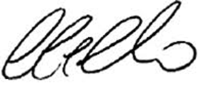 Prof. Dr. Cristiano CoelhoCoordenador do Programa de Pós-Graduação Stricto Sensu em PsicologiaPró-Reitoria de Pós-Graduação e PesquisaPONTIFÍCIA UNIVERSIDADE CATÓLICA DE GOIÁS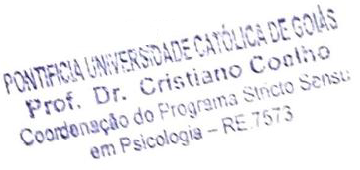 Secretaria PSSP/PROPE/PUC Goiás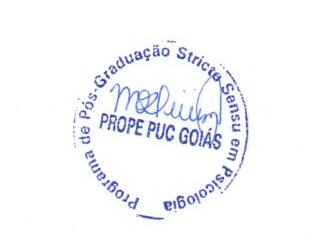 DECLARAÇÃODeclaramos, para os devidos fins e a quem possa interessar que GIOVANNA FONSECA STEFANI RUGUE participou como ouvinte da Defesa de Dissertação do mestrando RAFAEL DOMENCIANO SILVA, com o trabalho intitulado: “AS VIVÊNCIAS DOS TRABALHADORES VOLUNTÁRIOS EM UMA INSTITUIÇÃO RELIGIOSA EM TEMPOS DE PANDEMIA: Uma leitura psicodinâmica”, que teve como orientadora a Dra. Kátia Barbosa Macêdo. O evento ocorreu no dia 15 de junho de 2022, às 15h, via webconferência em plataforma digital, de acordo com a portaria 36/2020 CAPES, perfazendo um total de 4 horas.Goiânia, 25 de julho de 2022.Prof. Dr. Cristiano CoelhoCoordenador do Programa de Pós-Graduação Stricto Sensu em PsicologiaPró-Reitoria de Pós-Graduação e PesquisaPONTIFÍCIA UNIVERSIDADE CATÓLICA DE GOIÁSSecretaria PSSP/PROPE/PUC GoiásDECLARAÇÃODeclaramos, para os devidos fins e a quem possa interessar que ISABELLE ROCHA ARAO participou como ouvinte da Defesa de Dissertação do mestrando RAFAEL DOMENCIANO SILVA, com o trabalho intitulado: “AS VIVÊNCIAS DOS TRABALHADORES VOLUNTÁRIOS EM UMA INSTITUIÇÃO RELIGIOSA EM TEMPOS DE PANDEMIA: Uma leitura psicodinâmica”, que teve como orientadora a Dra. Kátia Barbosa Macêdo. O evento ocorreu no dia 15 de junho de 2022, às 15h, via webconferência em plataforma digital, de acordo com a portaria 36/2020 CAPES, perfazendo um total de 4 horas.Goiânia, 25 de julho de 2022.Prof. Dr. Cristiano CoelhoCoordenador do Programa de Pós-Graduação Stricto Sensu em PsicologiaPró-Reitoria de Pós-Graduação e PesquisaPONTIFÍCIA UNIVERSIDADE CATÓLICA DE GOIÁSSecretaria PSSP/PROPE/PUC GoiásDECLARAÇÃODeclaramos, para os devidos fins e a quem possa interessar que LUCIANA GARRIDO participou como ouvinte da Defesa de Dissertação do mestrando RAFAEL DOMENCIANO SILVA, com o trabalho intitulado: “AS VIVÊNCIAS DOS TRABALHADORES VOLUNTÁRIOS EM UMA INSTITUIÇÃO RELIGIOSA EM TEMPOS DE PANDEMIA: Uma leitura psicodinâmica”, que teve como orientadora a Dra. Kátia Barbosa Macêdo. O evento ocorreu no dia 15 de junho de 2022, às 15h, via webconferência em plataforma digital, de acordo com a portaria 36/2020 CAPES, perfazendo um total de 4 horas.Goiânia, 25 de julho de 2022.Prof. Dr. Cristiano CoelhoCoordenador do Programa de Pós-Graduação Stricto Sensu em PsicologiaPró-Reitoria de Pós-Graduação e PesquisaPONTIFÍCIA UNIVERSIDADE CATÓLICA DE GOIÁSSecretaria PSSP/PROPE/PUC GoiásDECLARAÇÃODeclaramos, para os devidos fins e a quem possa interessar que MARCELA STERCHILE DOS SANTOS participou como ouvinte da Defesa de Dissertação do mestrando RAFAEL DOMENCIANO SILVA, com o trabalho intitulado: “AS VIVÊNCIAS DOS TRABALHADORES VOLUNTÁRIOS EM UMA INSTITUIÇÃO RELIGIOSA EM TEMPOS DE PANDEMIA: Uma leitura psicodinâmica”, que teve como orientadora a Dra. Kátia Barbosa Macêdo. O evento ocorreu no dia 15 de junho de 2022, às 15h, via webconferência em plataforma digital, de acordo com a portaria 36/2020 CAPES, perfazendo um total de 4 horas.Goiânia, 25 de julho de 2022.Prof. Dr. Cristiano CoelhoCoordenador do Programa de Pós-Graduação Stricto Sensu em PsicologiaPró-Reitoria de Pós-Graduação e PesquisaPONTIFÍCIA UNIVERSIDADE CATÓLICA DE GOIÁSSecretaria PSSP/PROPE/PUC GoiásDECLARAÇÃODeclaramos, para os devidos fins e a quem possa interessar que MARIA APARECIDA VAZ EVANGELISTA participou como ouvinte da Defesa de Dissertação do mestrando RAFAEL DOMENCIANO SILVA, com o trabalho intitulado: “AS VIVÊNCIAS DOS TRABALHADORES VOLUNTÁRIOS EM UMA INSTITUIÇÃO RELIGIOSA EM TEMPOS DE PANDEMIA: Uma leitura psicodinâmica”, que teve como orientadora a Dra. Kátia Barbosa Macêdo. O evento ocorreu no dia 15 de junho de 2022, às 15h, via webconferência em plataforma digital, de acordo com a portaria 36/2020 CAPES, perfazendo um total de 4 horas.Goiânia, 25 de julho de 2022.Prof. Dr. Cristiano CoelhoCoordenador do Programa de Pós-Graduação Stricto Sensu em PsicologiaPró-Reitoria de Pós-Graduação e PesquisaPONTIFÍCIA UNIVERSIDADE CATÓLICA DE GOIÁSSecretaria PSSP/PROPE/PUC GoiásDECLARAÇÃODeclaramos, para os devidos fins e a quem possa interessar que ROGERIO TELES DE SOUZA participou como ouvinte da Defesa de Dissertação do mestrando RAFAEL DOMENCIANO SILVA, com o trabalho intitulado: “AS VIVÊNCIAS DOS TRABALHADORES VOLUNTÁRIOS EM UMA INSTITUIÇÃO RELIGIOSA EM TEMPOS DE PANDEMIA: Uma leitura psicodinâmica”, que teve como orientadora a Dra. Kátia Barbosa Macêdo. O evento ocorreu no dia 15 de junho de 2022, às 15h, via webconferência em plataforma digital, de acordo com a portaria 36/2020 CAPES, perfazendo um total de 4 horas.Goiânia, 25 de julho de 2022.Prof. Dr. Cristiano CoelhoCoordenador do Programa de Pós-Graduação Stricto Sensu em PsicologiaPró-Reitoria de Pós-Graduação e PesquisaPONTIFÍCIA UNIVERSIDADE CATÓLICA DE GOIÁSSecretaria PSSP/PROPE/PUC GoiásDECLARAÇÃODeclaramos, para os devidos fins e a quem possa interessar que SANDRO DIAS participou como ouvinte da Defesa de Dissertação do mestrando RAFAEL DOMENCIANO SILVA, com o trabalho intitulado: “AS VIVÊNCIAS DOS TRABALHADORES VOLUNTÁRIOS EM UMA INSTITUIÇÃO RELIGIOSA EM TEMPOS DE PANDEMIA: Uma leitura psicodinâmica”, que teve como orientadora a Dra. Kátia Barbosa Macêdo. O evento ocorreu no dia 15 de junho de 2022, às 15h, via webconferência em plataforma digital, de acordo com a portaria 36/2020 CAPES, perfazendo um total de 4 horas.Goiânia, 25 de julho de 2022.Prof. Dr. Cristiano CoelhoCoordenador do Programa de Pós-Graduação Stricto Sensu em PsicologiaPró-Reitoria de Pós-Graduação e PesquisaPONTIFÍCIA UNIVERSIDADE CATÓLICA DE GOIÁSSecretaria PSSP/PROPE/PUC GoiásDECLARAÇÃODeclaramos, para os devidos fins e a quem possa interessar que SORAYA BARROS GUIMARAES participou como ouvinte da Defesa de Dissertação do mestrando RAFAEL DOMENCIANO SILVA, com o trabalho intitulado: “AS VIVÊNCIAS DOS TRABALHADORES VOLUNTÁRIOS EM UMA INSTITUIÇÃO RELIGIOSA EM TEMPOS DE PANDEMIA: Uma leitura psicodinâmica”, que teve como orientadora a Dra. Kátia Barbosa Macêdo. O evento ocorreu no dia 15 de junho de 2022, às 15h, via webconferência em plataforma digital, de acordo com a portaria 36/2020 CAPES, perfazendo um total de 4 horas.Goiânia, 25 de julho de 2022.Prof. Dr. Cristiano CoelhoCoordenador do Programa de Pós-Graduação Stricto Sensu em PsicologiaPró-Reitoria de Pós-Graduação e PesquisaPONTIFÍCIA UNIVERSIDADE CATÓLICA DE GOIÁSSecretaria PSSP/PROPE/PUC GoiásDECLARAÇÃODeclaramos, para os devidos fins e a quem possa interessar que TAÍS CRISTINA OLIVEIRA BELÉM participou como ouvinte da Defesa de Dissertação do mestrando RAFAEL DOMENCIANO SILVA, com o trabalho intitulado: “AS VIVÊNCIAS DOS TRABALHADORES VOLUNTÁRIOS EM UMA INSTITUIÇÃO RELIGIOSA EM TEMPOS DE PANDEMIA: Uma leitura psicodinâmica”, que teve como orientadora a Dra. Kátia Barbosa Macêdo. O evento ocorreu no dia 15 de junho de 2022, às 15h, via webconferência em plataforma digital, de acordo com a portaria 36/2020 CAPES, perfazendo um total de 4 horas.Goiânia, 25 de julho de 2022.Prof. Dr. Cristiano CoelhoCoordenador do Programa de Pós-Graduação Stricto Sensu em PsicologiaPró-Reitoria de Pós-Graduação e PesquisaPONTIFÍCIA UNIVERSIDADE CATÓLICA DE GOIÁSSecretaria PSSP/PROPE/PUC GoiásDECLARAÇÃODeclaramos, para os devidos fins e a quem possa interessar que VÂNIA NUNES SILVA participou como ouvinte da Defesa de Dissertação do mestrando RAFAEL DOMENCIANO SILVA, com o trabalho intitulado: “AS VIVÊNCIAS DOS TRABALHADORES VOLUNTÁRIOS EM UMA INSTITUIÇÃO RELIGIOSA EM TEMPOS DE PANDEMIA: Uma leitura psicodinâmica”, que teve como orientadora a Dra. Kátia Barbosa Macêdo. O evento ocorreu no dia 15 de junho de 2022, às 15h, via webconferência em plataforma digital, de acordo com a portaria 36/2020 CAPES, perfazendo um total de 4 horas.Goiânia, 25 de julho de 2022.Prof. Dr. Cristiano CoelhoCoordenador do Programa de Pós-Graduação Stricto Sensu em PsicologiaPró-Reitoria de Pós-Graduação e PesquisaPONTIFÍCIA UNIVERSIDADE CATÓLICA DE GOIÁSSecretaria PSSP/PROPE/PUC GoiásDECLARAÇÃODeclaramos, para os devidos fins e a quem possa interessar que VINICIUS FALEIRO LACERDA participou como ouvinte da Defesa de Dissertação do mestrando RAFAEL DOMENCIANO SILVA, com o trabalho intitulado: “AS VIVÊNCIAS DOS TRABALHADORES VOLUNTÁRIOS EM UMA INSTITUIÇÃO RELIGIOSA EM TEMPOS DE PANDEMIA: Uma leitura psicodinâmica”, que teve como orientadora a Dra. Kátia Barbosa Macêdo. O evento ocorreu no dia 15 de junho de 2022, às 15h, via webconferência em plataforma digital, de acordo com a portaria 36/2020 CAPES, perfazendo um total de 4 horas.Goiânia, 25 de julho de 2022.Prof. Dr. Cristiano CoelhoCoordenador do Programa de Pós-Graduação Stricto Sensu em PsicologiaPró-Reitoria de Pós-Graduação e PesquisaPONTIFÍCIA UNIVERSIDADE CATÓLICA DE GOIÁSSecretaria PSSP/PROPE/PUC Goiás